UgandaUgandaUgandaJune 2028June 2028June 2028June 2028SundayMondayTuesdayWednesdayThursdayFridaySaturday123Martyr’s Day45678910National Heroes Day1112131415161718192021222324252627282930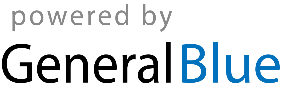 